les samedis ALPHA duo2023-2024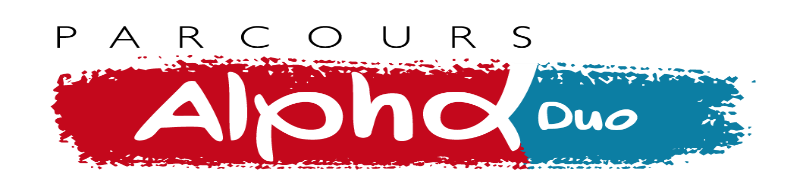 Une vie À deux, ça se prépare !Le parcours Alpha Duo à Auteuil est un parcours d’une journée. Il s’adresse à tous les jeunes couples, qu’ils vivent déjà ensemble ou qu’ils l’envisagent, et qui veulent trouver un espace de réflexion à deux, en toute liberté, sur leur relation et sur leur avenir, en un mot réfléchir au sens de l’engagement…pour aller toujours plus loin… pour la vie ?►Le parcours repose sur des principes chrétiens mais il est ouvert aux personnes non croyantes.► Cette année, 2 parcours sont donnés à Auteuil, le samedi de 8h45 à 19h30.►Calendrier des parcours :11 novembre 2023 27 avril 2024►Inscription obligatoire par courriel : alpha@notredamedauteuil.fr Facebook : Alpha Auteuil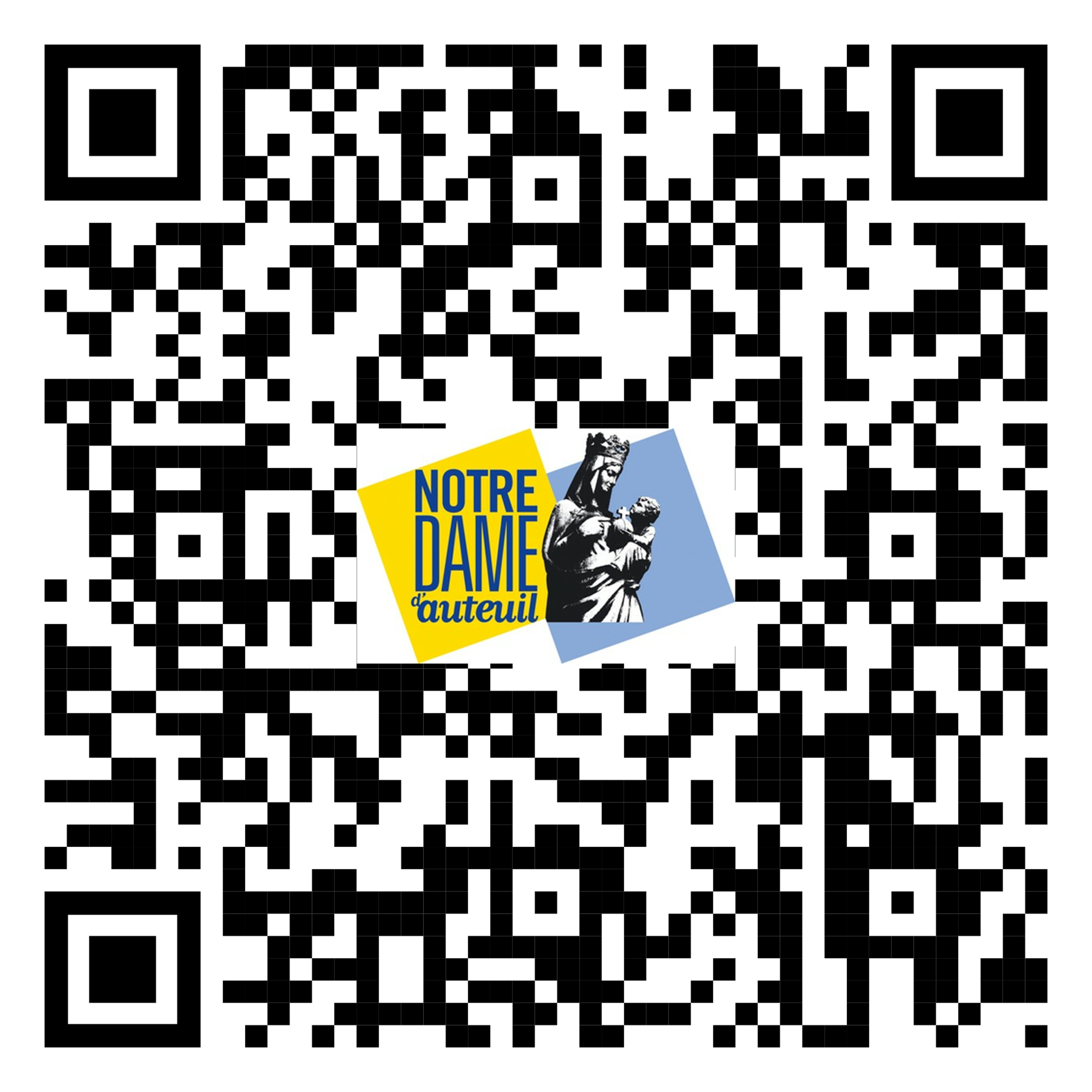 Sans le Denier de l’Église, ce parcours ne pourrait vous être proposé !Ne passez pas à côté de la joie de donner !Édition du 19 juillet 2023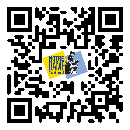 Paroisse Notre-Dame d’Auteuil, 4 rue Corot - 75016 Paris -  : 01.53.92.26.26paroisse@notredamedauteuil.fr -  www.notredamedauteuil.frLes samedis ALPHA duo2023-2024Une vie À deux, ça se prépare !Le parcours Alpha Duo à Auteuil est un parcours d’une journée. Il s’adresse à tous les jeunes couples, qu’ils vivent déjà ensemble ou qu’ils l’envisagent, et qui veulent trouver un espace de réflexion à deux, en toute liberté, sur leur relation et sur leur avenir, en un mot réfléchir au sens de l’engagement…pour aller toujours plus loin… pour la vie ?►Le parcours repose sur des principes chrétiens mais il est ouvert aux personnes non croyantes.► Cette année, 2 parcours sont donnés à Auteuil, le samedi de 8h45 à 19h30.►Calendrier des parcours :11 novembre 2023 27 avril 2024►Inscription obligatoire par courriel : alpha@notredamedauteuil.fr Facebook : Alpha AuteuilSans le Denier de l’Église, ce parcours ne pourrait vous être proposé !Ne passez pas à côté de la joie de donner !Édition du 19 juillet 2023Paroisse Notre-Dame d’Auteuil, 4 rue Corot - 75016 Paris -  : 01.53.92.26.26paroisse@notredamedauteuil.fr -  www.notredamedauteuil.frLES SAMEDIS ALPHA DUO2023-2024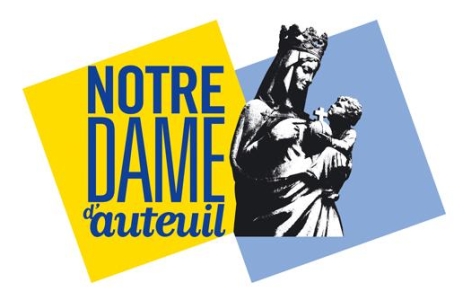 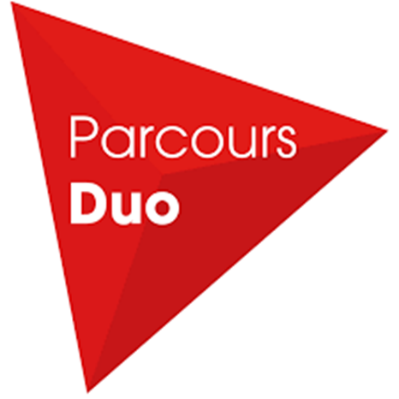 « Une vie à deux,     ça se prépare ! » Inscription obligatoire par courriel : alpha@notredamedauteuil.fr Facebook : Alpha Auteuil Inscription obligatoire par courriel : alpha@notredamedauteuil.fr Facebook : Alpha AuteuilLES SAMEDIS ALPHA DUO2023-2024« Une vie à deux,     ça se prépare ! » Inscription obligatoire par courriel : alpha@notredamedauteuil.fr Facebook : Alpha Auteuil Inscription obligatoire par courriel : alpha@notredamedauteuil.fr Facebook : Alpha Auteuil